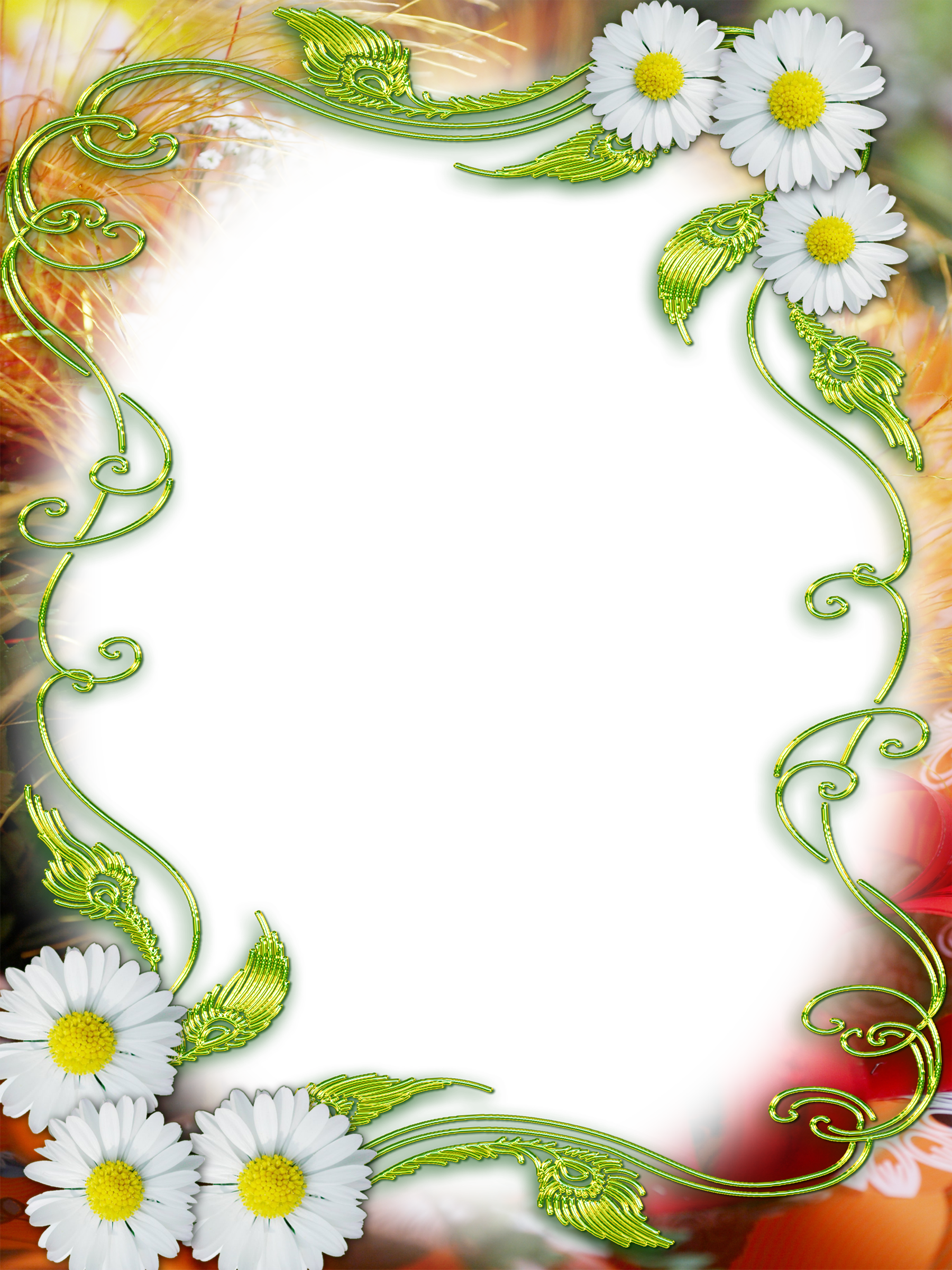 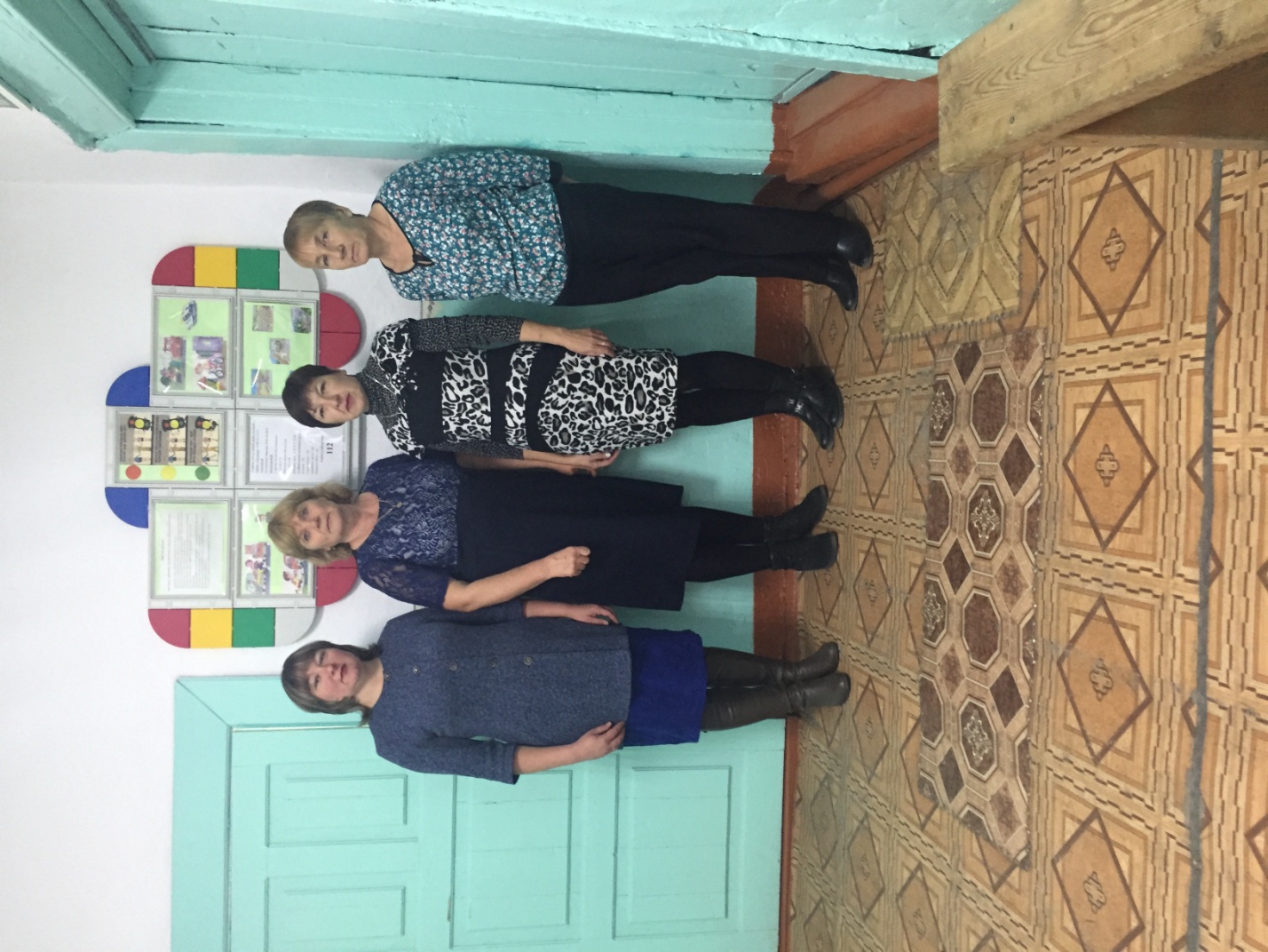                                        Методическое объединение     учителей начальных классов «Росток»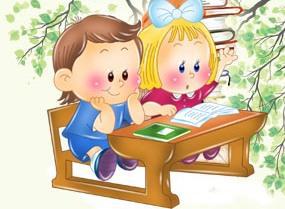 Общие сведения Анализ методической работы за 2019-2020 уч.годМетодическая тема МО *цель* задачи* основные направления*формы работыСодержание методической работы на 2020-2021 уч.годПлан работы по преемственности «Детский  сад и школа» на 2020-2021 уч.годБанк данных учителей МО «Росток»Совершенствование педагогического мастерства*темы по самообразованию*курсы повышения квалификации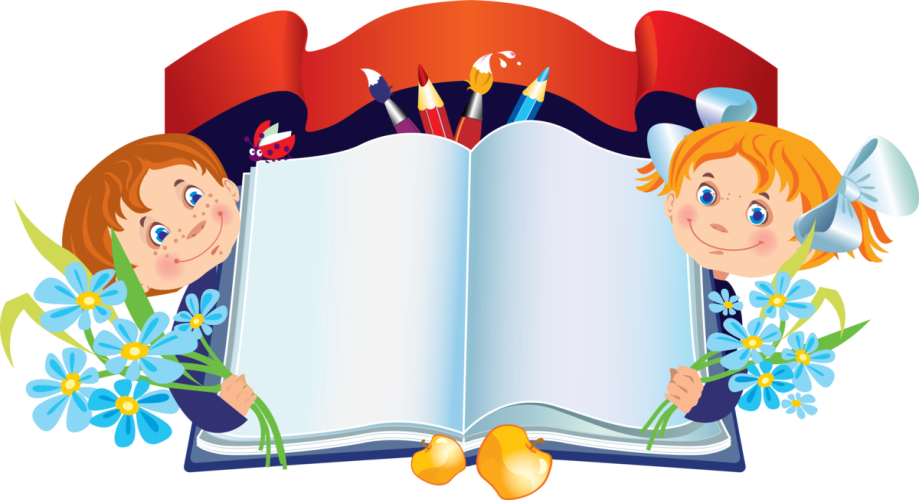 Список МО учителей начальных классов «Росток»2020-2021уч.годАнализ работы методического объединения учителей начальных классов «Росток»   МБОУ Досатуйская СОШ 2019– 2020 учебный год     Методическое объединение учителей начальных классов в   2019– 2020 уч.году  работало над темой «Совершенствования  уровня педагогического мастерства, информационной культуры, компетентности учителя через использование современных педагогических и  цифровых технологий.»Руководствуясь нормативными документами, программами и стандартами образования, учитывая уровень обученности, воспитанности и развития учащихся, квалификацию педагогического коллектива, методическое объединение ставило перед собой следующие цель и задачи:Цель: Повышение эффективности образовательной деятельности путем применения современных педагогических и цифровых технологий для совершенствования педагогического мастерства и компетентности учителя.Задачи:Совершенствовать  педагогическое  мастерство  учителей через  овладение новыми образовательными технологиями, систему повышения квалификации и самообразование каждого учителя. 2.Активно внедрять в педагогическую деятельность современные образовательные технологии в рамках урока и внеурочной деятельности, направленных на формирование компетентностей обучающихся, развития познавательной активности  и творческих способностей обучающихся. 3. Планировать  работу  над самообразованием,  изучать, обобщать  и распространять  опыт работы учителей начальных классов по всем направлениям учебно-воспитательного процесса.Цели и задачи поставленные на 2019-2020 учебный год были полностью выполнены.Решал их  педагогический коллектив учителей начальных классов в составе  4 человек:Совершенствование педагогического мастерстваКачество  знаний по  итогам учебного годаРабота МО начальных классов включала в себя разнообразные формы и методы, направленные на повышение эффективности образовательного процесса,  совершенствование технологий профессионального самоопределения с целью всестороннего развития личности учащихся, их способностей. Каждый учитель совершенствовал свое мастерство, демонстрируя открытые учебные занятия, участвуя в школьных семинарах, заседаниях МО, педагогических советах, конференциях, обсуждая вопросы теоретического характера.Проведено:а).  Теоретические семинары. Теоретические семинары дают возможность для изучения, обобщения и распространения опыта педагогов школы.     б).Преемственность между дошкольным и начальным звеньями образования рассматривается на современном этапе как одно из условий непрерывного образования ребенка. Непрерывное образование понимается как связь, согласованность и перспективность всех компонентов системы (целей, задач, содержания, методов, средств, форм организации воспитания и обучения) на каждой ступени образования для обеспечения преемственности в развитии ребенка.                                  Преемственность начальной школы и МБДУ «Сказка»в).Мониторинг участия учителей  в профессиональных конкурсах, семинарах, конференциях.Козлова Л.В.,Захарченко З.Д., Михалева С.И., Шестакова Е.Н.Для учителя участие в конкурсе означает возможность продемонстрировать свои достижения в профессиональной педагогической деятельности, предъявить результаты своей работы с учениками, совместной работы с родителями.
      г).В первом полугодии   2019 – 2020 учебного года в  начальных классах под руководством учителей проводилась  работа с привлечением детей, где  создавались условия для выявления и раскрытия творческих и интеллектуальных способностей каждого ученика: проводились конкурсы, выставки рисунков, поделок,  олимпиады и конференции.  Участвовали в школьных, всероссийских олимпиадах: заочная олимпиада по предметам ФГОСТЕСТ, на сайте Учи.ру и др.               Мониторинг участия  учащихся 1 – 4 классов в мероприятиях за 2019 – 2020 уч.г.               Участие учащихся  в мероприятиях посвященных 75-летию Победы в Великой          Отечественной войне ( май,2020год)Участие младших школьников в различных олимпиадах и конкурсах позволяют создать дополнительные условия для раскрытия их творческих способностей. Дети, занявшие призовые места награждены  дипломами. Каждое участие ученика в мероприятиях учитель отслеживает в мониторинге.        д). Работа по внеурочной деятельности:  Проводятся  кружки: «Синяя птица»,  «Юный фотокорреспондент», «Я - исследователь», «Логические и комбинаторные задачи в играх»,«Олимпионик», «Исток»,«Радуга»,долгосрочный проект «Благоустроим нашу школу».Занятия в кружках способствуют развитию у детей не только  интереса к различным видам деятельности, проявления  своих  индивидуальных  особенностей, но и дети учатся жить в коллективе, т.е. сотрудничать друг с другом, заботиться о своих товарищах   е).Сведения о повышении квалификации и переквалификации В условиях модернизации российского образования одной из важнейших задач методической работы школы является повышение квалификации учителей, определение основных направлений формирования и развития профессионализма, уровень профессионально-педагогической компетентности. Методическая работа представляла собой непрерывный, постоянный процесс, носящий повседневный характер, сочеталась с посещением курсов повышения квалификации на сайте my.1september. ru  Школа цифрового века,  на сайте  Инфоурок.руhttp://infourok.ru/,  в ИРО Ззбайкальского края,ООО Учебный центр «Профессионал»г.Москва.                       Повышение квалификации и профессиональная переподготовка                                                           Шестакова Е.Н.	                                                       Козлова Л.В.                                                                     Захарченко З.Д.                                                                        Михалева С.И.            Всеми учителями в работе по обучению учащихся реализовываются принципы научности, наглядности, осознанности,  связи теории с  практикой. Ученику необходимо умение гибко адаптироваться в меняющихся жизненных ситуациях; самостоятельно критически мыслить, быть способным творчески мыслить; грамотно работать с информацией, быть коммуникабельным, контактным в различных социальных группах, самостоятельно работать над развитием собственной нравственности, интеллекта, культурного уровня. Для этого в работу с  детьми учителя начальных классов внедряли новые педагогические технологии: информационно - коммуникационная технология,технология личностно-ориентированного обучения,технология продуктивного чтения,технология   обучение в сотрудничестве,проектная технология,технология оценки учебных достижений.Данные технологии необходимы для принятия решений по педагогической помощи и поддержке каждого ученика в том, что ему необходимо на данном этапе его развития.          По итогам методической работы за 2019– 2020 учебный год  можно сделать выводы:           	В нашей школе за этот учебный год поставленные задачи успешно реализованы. Методическая работа представляет относительно непрерывный, постоянный, повседневный процесс, сочетаясь с курсовой подготовкой, районными семинарами и конференциями.           	Проанализировав работу методического объединения, следует отметить, что учителя работают над созданием системы обучения, обеспечивающей потребность каждого ученика в соответствии с его склонностями, интересами и возможностями. Целенаправленно ведется работа по освоению учителями современных методик и технологий обучения. Большое внимание уделяется формированию навыков творческой научно-исследовательской деятельности учащихся; внедрению и освоению учащимися информационно – компьютерных технологий; формированию универсальных учебных действий у учащихся. Работу учителей  начальных классов  МО «Росток» считать   - удовлетворительной                           Рейтинговая оценка профессиональной деятельности учителей МО начальных классов «Росток»  за  2019-2020 уч. год Цель: стимулировать учителя к самостоятельному осмысливанию и решению своих профессиональных проблем.Результаты внеклассной работы  учителя по предмету                         Результаты методической деятельности учителяРейтинг учителя у администрации  Рейтинг учителей             Тема методической работы школына 2019-2024 учебные годы:«Создание образовательного пространства, обеспечивающего личностную, социальную и профессиональную успешность участников образовательных отношений на основе применения современных педагогических и информационных технологий в рамках Центра  цифрового и гуманитарного профилей «Точка роста» Цель: Непрерывное совершенствование уровня педагогического мастерства учителя, его эрудиции, компетентности в области учебного предмета и внеурочной деятельности, методики преподавания через  применение новых технологий, направленных на обеспечение самораскрытия, самореализации учащихся, повышение качества образования. Задачи  методической службы школы: Реализация системно-деятельностного подхода в обучении и воспитании.  Непрерывное совершенствование педагогического мастерства учителей.  Внедрение современных педагогических технологий обучения и воспитания, информационных образовательных технологий.  Адаптация образовательного процесса к запросам и потребностям личности; ориентация обучения на личность учащихся; обеспечение возможности её самораскрытия; создание системы поиска и поддержки талантливых детей.  Совершенствование профориентационной подготовки обучающихся на основе образовательных платформ «Проектория» и «Билет в будущее» Реализация принципов сохранения физического и психического здоровья субъектов образовательных отношений, использование здоровьесберегающих технологий в урочной и внеурочной деятельности.  Духовно-нравственное, патриотическое и гражданское воспитание через повышение воспитательного потенциала урока.                           Содержание работы школьного методического объединения учителей начальных  классов МБОУ Досатуйской СОШ «Росток» на   2020-2021 уч.годМетодическая тема МО:    Совершенствования  уровня педагогического мастерства, информационной культуры, компетентности учителя через использование современных педагогических и  цифровых технологий.Цель: Повышение эффективности образовательной деятельности путем применения современных педагогических и цифровых технологий для совершенствования педагогического мастерства и компетентности учителя.Задачи: Совершенствовать  педагогическое  мастерство  учителей через  овладение новыми образовательными технологиями, систему повышения квалификации и самообразование каждого учителя.2.Активно внедрять в педагогическую деятельность современные образовательные технологии в рамках урока и внеурочной деятельности, направленных на формирование компетентностей обучающихся, развития познавательной активности  и творческих способностей обучающихся.3. Планировать  работу  над самообразованием,  изучать, обобщать  и распространять  опыт работы учителей начальных классов по всем направлениям учебно-воспитательного процесса.   Основные направления:1.Аналитическая деятельность.2.Информационная деятельность.3.Организационно - методическая работа.	                Формы работы:-открытые уроки и внеклассные мероприятия;-творческие группы;-круглые столы, семинары, педагогические мастерские, мастер-классы, презентация опыта;-индивидуальные консультации с учителями-предметниками.	Ожидаемые результаты работы:- рост качества знаний обучающихся;- совершенствование   педагогического  мастерства;-повышение эффективности и качества образования ;- повышение профессиональной компетентности учителей; - обновление информационно-методического обеспечения.                Темы заседаний МО учителей начальных классов «СОГЛАСОВАНО»                                                                                      «УТВЕРЖДАЮ» Зав. детским садом                                                                                       Директор школы __________ Н.А.Будаева                                                                      __________ Н.В.СолодовниковаПЛАН РАБОТЫ ПО ПРЕЕМСТВЕННОСТИ«ДЕТСКИЙ САД И ШКОЛА»НА 2020-2021УЧ. ГОДЦель: -реализовать единую линию развития ребёнка на этапах дошкольного и начального школьного детства.Задачи:   - внедрение новых форм работы и технологий с целью активизации детей и осуществления индивидуального подхода;- приобщение детей к здоровому образу жизни, обеспечение эмоционального благополучия каждого ребёнка в детском саду и школе;- развитие компетентности ребёнка в сфере отношения к миру, к людям, к себе, включение в различные формы сотрудничества;- развитие творческих способностей воспитанников и учеников через различные виды деятельности.Ожидаемый результат:- формирование базиса личностной культуры ребёнка;- создание условий для успешного перехода в школу;- формирование положительного отношения и образа школы, учителя у воспитанников и учеников;- формирование познавательной активности, творческого воображения, нравственной ответственности ребёнка.Принципы: - учёт индивидуальных особенностей и возможностей у детей, уважение к ребёнку, к процессу и результатам его деятельности в сочетании с разумной требовательностью;- вариативность занятий;- наглядность;- единство принципов построения развивающей среды в ДОУ и начальной школе.Банк данных  учителей  МО «Росток»Совершенствование методического мастерства учителей                        Курсы повышения квалификации№Ф.И.О.Образование учебная нагрузкаКатегорияСтаж работыДата рожденияКласс количество учащихсяУМК1Козлова Любовь Валентиновнавысшее19ч.Высшая33г.1966г.4 класс14 уч.«Гармония»2Захарченко Зоя Дакарьевнавысшее16ч.Соответствие занимаемой должности30лет1968г.1 класс13 уч.«Школа России»3Шестакова Елена Николаевна19 ч.Высшая13 лет1987 год2 класс14уч.«Школа России»4Михалева Светлана Ивановна19ч.Соответствие занимаемой должности20 лет1975 год3 класс11уч.Школа России»ФИООбразованиеПедагогический стажЗвание КатегорияАттестацияКурсы повышения квалификацииНагрузкаКозлова Л.В.высшее32годаПочётный работник общего образования РФВысшая2018г.2017г.3классШестакова Е.Н.высшее12лет-высшая2020г.2019г.1 классМихалева С.И.Среднее специальное19лет--2016г.2019г.2классЗахарченко З.Д.высшее29лет--2016г.2018г.4 класс№ п/пклассыКачество  знаний  по  предметам Качество  знаний  по  предметам Качество  знаний  по  предметам Качество  знаний  по  предметам № п/пклассыРусский языкЛитературное чтениеМатематикаОкружающий мир2 класс55%100%66%100%3   класс            71%85%              71%                     93%4 класс           60%70%  50%70%№ п/пТемаФ.И.О. учителяДата1Теоретический семинар:«Знакомство с современными цифровыми технологиями в рамках Центра цифрового и гуманитарного профилей»Точка роста»Михалева С.И.08.11.2019 г.2Теоретический семинар «Формирование читательской грамотности младших школьников»Козлова Л.В.10.01.2020г.3Отчет по теме самообразования «Приёмы работы с текстом на основе технологии развития критического мышления»Захарченко З.Д.24.03.20120г.                 Участие в районных методических семинарах5Районный методический семинар РМО учителей начальных классов МБОУ  Приаргунская  СОШЗахарченко З.Д. 08.2019г.6Районный методический семинар МБДУ «Сказка»,п.ДосатуйБаранниковаН.Г.Козлова Л.В.Михалева С.И.Шестакова Е.Н.Захарченко З.Д.25.10.2019г.7Районный методический семинар РМО учителей и педагогов –библиотекарей на базе МБОУ Молодежнинской СОШ имени Л.С.МилоградоваМихалева С.И.Захарченко З.Д.10.2019г.№Мероприятие Организатор Форма работыСроки 1Праздник «Осень,осень в гости просим»Захарченко З.Д.Праздник совместно с детьми детского сада01.10.2019г.2Открытый урок математики. Тема «Многоугольник»Шестакова Е.Н.Урок для воспитателей детского сада09.10.2019г.3Районное МО МБДОУ «Сказка»МБДОУ «Сказка»Открытые занятия в подготовительной и младшей группах,семинар-практикум.25.10.2019г.4Метапредметная декада посвященная Году Театра. Учителя начальных классовИнсценирование русских народных сказок.1кл. «Репка»2кл. «Колобок»3кл. «Лиса и волк»4кл. «Репка» 11.12.2019г.№ п.п.Мероприятие, темаУровеньФорма Результат (где используется)                                                                         Козлова Л.В.                                                                         Козлова Л.В.                                                                         Козлова Л.В.                                                                         Козлова Л.В.                                                                         Козлова Л.В.1Теоретический семинар «Формирование читательской грамотности младших школьников»Школьный Обобщение опытаШМО2Районный форум «Образование-2019»ИндивидуальныйМуниципальный Обобщение опытаСертификат 3Природоохранная экологическая Акция «Кормушка».Номинация «Эколята»РегиональныйГУ ДО «Забайкальский детско-юношеский центр»http://забцентр.официальный-вебсайт.рф.Региональный Статья «Экологическое воспитание младших школьников, Акция «Покормите птиц зимой!»Грамота 4Публикация на сайте Инфоурок http://infourok.ru/Образовательная программа по дополнительному  общеразвивающему образованию «Решение логических и комбинаторных задач»Всероссийский Программа Свидетельство 10.2019г.5Вебинар «Работа над пониманием текста на уроках русского языка в начальной школе»Издательство «Мнемозина»Г.МоскваВсероссийскийВебинар Сертификат 25.10.2019г.6Всероссийская конференция «Современные образовательные технологии: опыт, проблемы, перспективы»Педжурнал 2019ВсероссийскийКонференция Сертификат слушателя28.12.2019г.7Публикация на сайте Инфоурок  Индивидуальный образовательный маршрут ученика начальной школы как средство реализации внеурочной деятельностиhttp://infourok.ru/Всероссийский Презентация Свидетельство 30.12.2019г.8Всероссийский профессиональный фестиваль «Педагог года-2019»г.МоскваВсероссийский Проект «Поздравительная открытка с Новым годом»Свидетельство 29.12.2019г.9Публикация статьиЯПРОЕКТ.РФсетевое изданиеВсероссийский«Экологическое воспитание младших школьников, Акция «Покормите птиц зимой!»Свидетельство о публикации статьи10Академия развития творчества «АРТ-талант» Всероссийский конкурс чтецов  посвященный 75-летию Победы в Великой Отечественной войне «Помнит сердце, не забудет никогда»г.Санкт-ПетербургВсероссийскийКонкурс чтецовТюкавкин К.Диплом педагога,подготовившего победителя -1 место11Международный образовательный фестиваль «Умнио»Пед. Конференция «Ребенок и компьютерная зависимость: проблемы и пути решения»образовательный портал «Знанио»г.СмоленскМеждународныйПед.конференцияСвидетельство участника01.10.19г.                                                                         Захарченко З.Д.                                                                         Захарченко З.Д.                                                                         Захарченко З.Д.                                                                         Захарченко З.Д.                                                                         Захарченко З.Д.1Выступление по теме самообразования «Приёмы работы с текстом на основе технологии развития критического мышления»  Школьный Обмен опытом 2Всероссийская олимпиада «Эстафета знаний»ВсероссийскийОлимпиада Диплом 3Публикация на сайте Инфоурок Конспект урока математикиhttp://infourok.ru/ВсероссийскийУрок Свидетельство 28.12.2019г.Просмотр вебинаров (13)ВсероссийскийВебинары Сертификаты                                                                    Михалева С.И.                                                                   Михалева С.И.                                                                   Михалева С.И.                                                                   Михалева С.И.                                                                   Михалева С.И.1Методический практикум «Реализация проекта «Точка роста»Школьный Обмен опытом2Районный форум «Образование-2019»МуниципальныйОбмен опытомСертификатШестакова Е.Н.1Открытый урок математики. Тема «Многоугольник»Школьный Открытый урокШМО2Районный образовательный форум «Образование - 2019»Районный Обмен опытомГрамота ,1 место3Всероссийский педагогический конкурс Номинация - Эссе «Моё профессиональное кредо» Конкурсная работа «Я - учитель»Всероссийский Эссе Диплом I - место4Публикация на сайте Инфоурок Конспект урока математикиhttp://infourok.ru/Всероссийский Урок Сертификат № п/пПроведённое мероприятие  (конкурсы, олимпиада)Проведённое мероприятие  (конкурсы, олимпиада)Класс  (кол-во участников)Класс  (кол-во участников)Класс  (кол-во участников)Класс  (кол-во участников)Класс  (кол-во участников)Класс  (кол-во участников)Класс  (кол-во участников)Всего участников№ п/пПроведённое мероприятие  (конкурсы, олимпиада)Проведённое мероприятие  (конкурсы, олимпиада)1 классШестаковаЕ.Н.2 классМихалева С.И.2 классМихалева С.И.3 класс   Козлова Л.В.3 класс   Козлова Л.В.4 классЗахарченко З.Д.4 классЗахарченко З.Д.Всего участников1 классШестаковаЕ.Н.2 классМихалева С.И.2 классМихалева С.И.3 класс   Козлова Л.В.3 класс   Козлова Л.В.4 классЗахарченко З.Д.4 классЗахарченко З.Д.Всего участниковIШкольный уровеньШкольный уровеньШкольный уровень1Конкурс стихов «Золотая осень» Сельская библиотекаКонкурс стихов «Золотая осень» Сельская библиотека14 10 10 14 14 9947 уч.2Спорт. Мини – футбол.  Кубок «Дружбы»Спорт. Мини – футбол.  Кубок «Дружбы»---2 2 224 уч.3Конкурс стенгазет ко Дню учителяКонкурс стенгазет ко Дню учителя14101015159948уч.4Конкурс стихотв. «Волшебница-зима»Конкурс стихотв. «Волшебница-зима»14101014149 9 47уч.5Праздник «Святки.Колядки»Праздник «Святки.Колядки»14101014149947уч.6Конкурс чтецов посвященный  75-летию Великой Победы (сельская библиотека)Конкурс чтецов посвященный  75-летию Великой Победы (сельская библиотека)1410 10 14149947уч.7Праздник песни и строяПраздник песни и строя14101014149947уч.8Конкурс рисунков «23 февраля   день Защитника  Отечества»Конкурс рисунков «23 февраля   день Защитника  Отечества»14101014149947уч.9Конкурс рисунков «Моя мама»Конкурс рисунков «Моя мама»14101014149947уч.10Декада «Театр и дети»Декада «Театр и дети»955558827уч.11Концерт для мам «Моя любимая мамочка»Концерт для мам «Моя любимая мамочка»141010997740уч.12Предметные олимпиадыПредметные олимпиады-55663314уч.IIМуниципальный уровеньМуниципальный уровеньМуниципальный уровеньМуниципальный уровеньМуниципальный уровеньМуниципальный уровеньМуниципальный уровеньМуниципальный уровеньМуниципальный уровень1Районный конкурс - выставка детского творчества «Мастерская Деда Мороза»4441144-9уч.2Мини-футбол «Кубок Дружбы»2224уч.IIIРегиональный уровеньРегиональный уровеньРегиональный уровеньРегиональный уровеньРегиональный уровеньРегиональный уровеньРегиональный уровеньРегиональный уровеньРегиональный уровень1Губернаторский конкурс рисунков «Новогоднее Забайкалье»Губернаторский конкурс рисунков «Новогоднее Забайкалье»11111114уч.2Забайкальский краеведческий диктант Забайкальский краеведческий диктант ----14141024уч.3IVВсероссийский уровеньВсероссийский уровеньВсероссийский уровеньВсероссийский уровеньВсероссийский уровеньВсероссийский уровеньВсероссийский уровеньВсероссийский уровеньВсероссийский уровень  1ФГОСТЕСТ Всероссийская олимпиада «Русский язык»ФГОСТЕСТ Всероссийская олимпиада «Русский язык»1414101014 14 947 уч.2ФГОСТЕСТ Всероссийская олимпиада «Литературное чтение»ФГОСТЕСТ Всероссийская олимпиада «Литературное чтение»141410 10 14 14 947 уч.3ФГОСТЕСТ Всероссийская олимпиада «Математика»ФГОСТЕСТ Всероссийская олимпиада «Математика»141410101414947уч.4ФГОСТЕСТ Всероссийская олимпиада «Окружающий мир»ФГОСТЕСТ Всероссийская олимпиада «Окружающий мир»141410101414947уч.5ФГОСТЕСТ Всероссийская олимпиада «Школа безопаснисти»ФГОСТЕСТ Всероссийская олимпиада «Школа безопаснисти»141410101414947уч.6Всероссийская дистанционная олимпиада  Учи.ру «Заврики» по русскому языку(осень)Всероссийская дистанционная олимпиада  Учи.ру «Заврики» по русскому языку(осень)55441212223уч.7Всероссийская дистанционная олимпиада  Учи.ру «Заврики» по русскому языку(весна)Всероссийская дистанционная олимпиада  Учи.ру «Заврики» по русскому языку(весна)664477219уч.8Учи.ру Всероссийская онлайн-олимпиада«Заврики» по математики (осень)Учи.ру Всероссийская онлайн-олимпиада«Заврики» по математики (осень)661122120уч.9Учи.ру Всероссийская онлайн-олимпиада«Заврики» по математики(февраль)Учи.ру Всероссийская онлайн-олимпиада«Заврики» по математики(февраль)55--55-10уч.10Учи.ру Всероссийская онлайн-олимпиада по математике «BRICS.MATH.COM»Учи.ру Всероссийская онлайн-олимпиада по математике «BRICS.MATH.COM»66--77215уч.11Учи.ру олимпиада по программированиюУчи.ру олимпиада по программированию442244-10уч.12Учи.ру Всероссийская онлайн-олимпиада«Заврики» по английскому языкуУчи.ру Всероссийская онлайн-олимпиада«Заврики» по английскому языку--2244-6уч.13Учи.ру Всероссийская онлайн-олимпиада«Заврики» по окружающему мируУчи.ру Всероссийская онлайн-олимпиада«Заврики» по окружающему миру6644121232514Учи.ру Всероссийская онлайн-олимпиада «Юный предприниматель» (ноябрь)Учи.ру Всероссийская онлайн-олимпиада «Юный предприниматель» (ноябрь)55--88-13уч.15«Тренинг Тест» русский язык (ноябрь)«Тренинг Тест» русский язык (ноябрь)----88-8уч.16«Тренинг Тест» окружающий мир ()«Тренинг Тест» окружающий мир ()888уч.17Культурный марафон на Яндекс.УчебникеКультурный марафон на Яндекс.Учебнике77101088732уч.18II Всероссийский конкурс «Надежды России».Номинация «Чудеса из овощей и фруктов» (конкурс поделок)II Всероссийский конкурс «Надежды России».Номинация «Чудеса из овощей и фруктов» (конкурс поделок)----1414-14уч.19Всероссийский творческий конкурс «Зазвенела осень листопадом». Центр интеллектуального развития «Пятое измерение»Всероссийский творческий конкурс «Зазвенела осень листопадом». Центр интеллектуального развития «Пятое измерение»111111-3уч.20Всероссийский творческий конкурс «Тайны загадочного космоса». Центр интеллектуального развития «Пятое измерение»Всероссийский творческий конкурс «Тайны загадочного космоса». Центр интеллектуального развития «Пятое измерение»----22-2уч.\VМеждународный уровеньМеждународный уровеньМеждународный уровеньМеждународный уровеньМеждународный уровеньМеждународный уровеньМеждународный уровеньМеждународный уровеньМеждународный уровень1IV Международный дистанционный конкурс «Старт» (Логика)IV Международный дистанционный конкурс «Старт» (Логика)         -         -        -        -1313-13уч.2Международная олимпиада по русскому языку «Ёж»Международная олимпиада по русскому языку «Ёж»88--88-16уч.3Международная олимпиада Инфоурок по математике зимний сезон 2020Международная олимпиада Инфоурок по математике зимний сезон 2020----44-4Международная олимпиада Инфоурок по русскому языку зимний сезон 2020Международная олимпиада Инфоурок по русскому языку зимний сезон 2020----33-5Международная олимпиада Инфоурок по окружающему миру зимний сезон 2020Международная олимпиада Инфоурок по окружающему миру зимний сезон 2020----33-6Международная олимпиада Инфоурок по английскому языку зимний сезон 2020Международная олимпиада Инфоурок по английскому языку зимний сезон 2020----11-7Международный конкурс «В сердце ты у каждого ,Победа!»Международный конкурс «В сердце ты у каждого ,Победа!»----88-8уч.№№Выступление (название стихотворения,песни и т.д.)УчастникиМесто представленияМесто представленияМесто представленияКласс 	    Школьный уровень	    Школьный уровень	    Школьный уровень	    Школьный уровень	    Школьный уровень	    Школьный уровень	    Школьный уровень	    Школьный уровень11Г.Рублев «Памятник»Баженова ДианаБаженова ДианаБаженова ДианаВК, социальная сеть3 класс22С.Щипачев «Летела с фронта похоронка»Тюкавкин КонстантинТюкавкин КонстантинТюкавкин КонстантинВК3 класс33И.Ващенко «Была война в сороковых»Мясова ВарвараМясова ВарвараМясова ВарвараВК3 класс44«С чего начинается Родина»Баженова Диана и ЕвгенияБаженова Диана и ЕвгенияБаженова Диана и ЕвгенияВК3 класс55«Тучи в голубом»Семенова О.С.,Алина,ВалерияСеменова О.С.,Алина,ВалерияСеменова О.С.,Алина,ВалерияВК3 класс66Акция « Мирные окна»Тюкавкин Константин, Шмелев Иван,Осипова АлинаШестакова Анна,Келлер Станислав,Гусевская Диана,Калугин АлексейБалагурова Карина.Аксенова Жанна,Федосеева Мария,Цветкова АринаТюкавкин Константин, Шмелев Иван,Осипова АлинаШестакова Анна,Келлер Станислав,Гусевская Диана,Калугин АлексейБалагурова Карина.Аксенова Жанна,Федосеева Мария,Цветкова АринаТюкавкин Константин, Шмелев Иван,Осипова АлинаШестакова Анна,Келлер Станислав,Гусевская Диана,Калугин АлексейБалагурова Карина.Аксенова Жанна,Федосеева Мария,Цветкова АринаВК3 класс2 класс1 класс77Чтение стихотворений о войне, рассказы о своих прадедушках – участниках В.О.войны,3 классБаженова Диана, Тюкавкин Константин, Башурова Ксения,Ванчиков Илья,Верхотурова Виолетта, Мясова Варвара,Стрельникова Анастасия,Макушев Никола,Болотова Надя Баженова Диана, Тюкавкин Константин, Башурова Ксения,Ванчиков Илья,Верхотурова Виолетта, Мясова Варвара,Стрельникова Анастасия,Макушев Никола,Болотова Надя Баженова Диана, Тюкавкин Константин, Башурова Ксения,Ванчиков Илья,Верхотурова Виолетта, Мясова Варвара,Стрельникова Анастасия,Макушев Никола,Болотова Надя Группа «3 класс»WhatsApp3 класс88Чтение стихотворений,2 классКалугин Алексей, Шестакова Анна, Гусевская ДианаКалугин Алексей, Шестакова Анна, Гусевская ДианаКалугин Алексей, Шестакова Анна, Гусевская ДианаВК2 класс99Чтение стихотворений,1 кассБалагурова Карина, Турков Матвей,Цветкова АринаБалагурова Карина, Турков Матвей,Цветкова АринаБалагурова Карина, Турков Матвей,Цветкова АринаВК1 классМуниципальныйМуниципальныйМуниципальныйМуниципальныйМуниципальныйМуниципальныйМуниципальныйМуниципальный11Онлайн-акция"Война глазами детей"Онлайн-акция"Война глазами детей"Баженова Диана, Тюкавкин КонстантинБаженова Диана, Тюкавкин КонстантинПриаргунский районПриаргунский район3 классВсероссийский уровеньВсероссийский уровеньВсероссийский уровеньВсероссийский уровеньВсероссийский уровеньВсероссийский уровеньВсероссийский уровеньВсероссийский уровень1212Г.Рублев «Памятник»Баженова ДианаВсероссийский онлайн-конкурс «Спасибо за Победу»Всероссийский онлайн-конкурс «Спасибо за Победу»Всероссийский онлайн-конкурс «Спасибо за Победу»3 класс1313С.Щипачев «Летела с фронта похоронка»Тюкавкин КонстантинВсероссийский конкурс чтецов  посвященный 75-летию Победы в Великой Отечественной войне «Помнит сердце, не забудет никогда»,АРТ-ТАЛАНТ, Г.Санкт-ПетербургВсероссийский конкурс чтецов  посвященный 75-летию Победы в Великой Отечественной войне «Помнит сердце, не забудет никогда»,АРТ-ТАЛАНТ, Г.Санкт-ПетербургВсероссийский конкурс чтецов  посвященный 75-летию Победы в Великой Отечественной войне «Помнит сердце, не забудет никогда»,АРТ-ТАЛАНТ, Г.Санкт-Петербург3 класс1м.,диплом победителя1414Акция «Письмо ветерану»Учащиеся начальной школыУчащиеся начальной  школы	Международный уровень	Международный уровень	Международный уровень	Международный уровень	Международный уровень	Международный уровень	Международный уровень	Международный уровень1515Международная олимпиада «В сердце ты у каждого,Победа»3 классБаженова Диана, Ванчиков Илья,Верхотурова Виолетта, Мясова Варвара,Стрельникова,Анастасия,Макушев Никола,Болотова НадяМеждународный проект mir-olimp.ruМеждународный проект mir-olimp.ruМеждународный проект mir-olimp.ru3 классДипломы первой степени№ п/пТема курсовКол-во часовКем выдано удостоверение1Организация работы с обучающимися с ограниченными возможностями здоровья (ОВЗ) в соответствии с ФГОС72 часаПК 00051444 г. Смоленск, 2019, «Инфоурок»2«Теоретические и методологические основы преподавания информатики с учётом требований ФГОС ООО»108 часовПК 00044414 г. Смоленск, 2019, «Инфоурок»3«Технологии группового обучения. «Мозаичный класс», или как организовать обучение в сотрудничестве»6 часовСертификатУниверситет. Первое сентября, 2020 год4«Развитие исследовательских умений младших школьников»6 часовСертификатУниверситет. Первое сентября, 2020 год5Современные подходы к преподаванию курса информатики в основной и средней школе72 часаОУ Фонд «Педагогический университет«Первое сентября»Удостоверение .2020 год6Путеводитель по созданию сайта: вводный курс веб-разработчика36 часовОУ Фонд «Педагогическийуниверситет «Первое сентября» Удостоверение .2020 год.7«Формирование читательской грамотности младших школьников»6 часовСертификатУниверситет. Первое сентября, 2020 год8Курс профессиональной переподготовки «Методика организации образовательного процесса в начальном общем образовании»300 часовДиплом № 000000044384«Инфоурок»№ п/пНазвание курсов повышения квалификацииКоличество часовВид  получения документа1Обучение по пожарно-техническому минимуму36ч.Удостоверение № ТМ-253Инфоурок ,г. Смоленск2Дистанционное обучение по программе: Подготовка лиц, привлекаемых к проведению государственной итоговой аттестации в 2020 году, по направлению Организатор в аудитории (ГИА-2020)  ГУКЦОКО Забайкальский крайСвидетельство 3«Формирование читательской грамотности младших школьников»6ч.Сертификат Университет Первое сентября4«Внеурочная деятельность в начальной школе, или Как использовать занимательные задачи для развития детей»6ч.Сертификат Университет Первое сентября№ п/пНазвание курсов повышения квалификацииКоличество часовВид  получения документаЗахарченко З.Д.1 Модульные курсы      « Навыки профессиональной и личной эффективности»18ч.сертификат , Первое сентября,2Достижение планируемых результатов средствами курса «Литературное чтение» в контексте требований ФГОС НОО36ч.удостоверение, «Первое сентября»№ п/пНазвание курсов повышения квалификацииКоличество часовВид  получения документа1Обучение по пожарно-техническому минимуму36ч.Удостоверение № ТМ-440  ООО «Инфоурок» Ю. В. Гайдыш г. Смоленск 08 февраля 2020 г.2«Опасные интернет-сообщества, или Как защитить детей и подростков в сети?»Свидетельство 3«Формирование читательской грамотности младших школьников»6ч.Сертификат Университет Первое сентября4«Предмет «Технология» как центр цифрового производства школы»36ч.Удостоверение о повышении квалификации Образовательное учреждение Фонд «Педагогический университет «Первое сентября» А. С. Соловейчик 22 ноября 2019 г.«Опасные интернет-сообщества, или Как защитить детей и подростков в сети?»6ч.Сертификат Университет Первое сентября«Формирование читательской грамотности младших школьников»6ч.№Ф.И.О. учителяклассобразованиекв.категориякурсыкурсы№Ф.И.О. учителяклассобразованиекв.категорияпоследниеследующие1Козлова Л.В.3высшеевысшая201720202Шестакова Е.Н.1высшеевысшая201920243Михалева С.И.2Среднее специальное-201920244Захарченко З.Д.4высшее-20192024Rвн.= Vш+Vпро +MRвн.= Vш+Vпро +MRвн.= Vш+Vпро +M11 кл.22 кл.33 кл. 44 кл.VшОценка за участие  в школьных олимпиадах, конкурсах, НОУ независимо от количества призовых мест1б.1б.2б.2б.2б.VпроОценка за участие в олимпиадах, конкурсах,НОУ муниципальных2б.1б.1б.2б.-Краевых4б3б.3б.3б.3б.Всероссийских(ФГОСТЕСТ, Уч.ру и др.)5б4б.4б.5б.3б.MОценка за проведение  внеклассных мероприятийДо 3б.3333За неучастие-1б.За участие1б.1111За призовое3б.13141612Rм = P1+P2+ Р3 + P4+P5+…Rм = P1+P2+ Р3 + P4+P5+…Rм = P1+P2+ Р3 + P4+P5+…11 кл.22 кл.33 кл. 44 кл.P1Оценка за участие в профессиональных конкурсах школьного уровня2 б.----P2Муниципального уровня4 б.----P3Краевого уровня6 б.--6P4Всероссийского уровня7 б.7-7-P5Оценка за разработку и опубликование метод.материалов, за участие в конкурсе метод.находок5 б.5354P6Оценка за участие в работе педсоветов, семинаров, ШМО, открытые уроки1 – 2 б.2111P7Оценка за участие в муниципальных семинарах  3 б.111 2P8Оценка за участие в семинарах  краевого уровня4 б.- ---P9Оценка за обобщение опыта (Портфолио)3 б.2222177229Rа= А1+А2+А31234А1Оценка за оформление документации1 – 2 б.1111А2Оценка за соблюдение трудовой дисциплины (поурочные планы, опоздания,посещение педсоветов,своевременное выполнение поручений)1 – 2б.2222А3Оценка за санитарное состояние и сохранность кабинетовдо 10б.1010101013131313№п/пФ.И.О. учителяКоличество балловМесто1Козлова Л.В.51б.1 м.2Шестакова Е.Н.43 б.2м.3Михалева С.И.34б.3 м.4Захарченко З.Д.34б.3 м.№Содержание деятельностиСрокиСрокиСрокиОтветств.I.Аналитическая деятельностьАналитическая деятельностьАналитическая деятельностьАналитическая деятельностьАналитическая деятельность1.Анализ методической деятельности за 2018- 2019учебный год августавгуставгустРуководитель МО2.Мониторинг профессиональных затруднений учителей начальных классовСентябрьСентябрьСентябрьЗам. директора по УВР3.Мониторинг «Психологическая готовность первоклассников к школьному обучению»СентябрьСентябрьСентябрьПсихологУчитель 1 кл.4.Диагностические работы по русскому языку, математике, литературному чтению2 классСентябрьСентябрьСентябрьЗам. директора по УВР5.ВПР по русскому языку 2 классОктябрь Октябрь Октябрь Зам. директора по УВР6.Пробные ВПР в 4 классеДекабрь Декабрь Декабрь Зам. директора по УВР7. ВПР в 4 классеАпрель Апрель Апрель Зам. директора по УВР8.Обновление базы данных о педагогах начальных классовСентябрьСентябрьСентябрьРуководитель МО9.Изучение направлений деятельности педагогов (тема самообразования).В течение годаВ течение годаВ течение годаЗам. директора по УВРУчителя10.Обеспечение внедрения ИКТ в образовательный процесс. В течение годаВ течение годаВ течение годаУчителя 11.Центр образования цифрового и гуманитарного профилей "Точка роста" В течение годаВ течение годаВ течение годаЗам. директора по УВРII.		Информационная деятельность		Информационная деятельность		Информационная деятельность		Информационная деятельность		Информационная деятельность1.- Утверждение плана работы ШМО на новый учебный год.- Внесение дополнений в планы по самообразованию АвгустАвгустАвгустРуководитель МО2.- Разработка олимпиад по предметам (создание папки с олимпиадными заданиями по классам)Сентябрь - октябрьСентябрь - октябрьСентябрь - октябрьУчителя3.Разработка рабочих программ учебных дисциплин начального общего образования АвгустАвгустАвгустЗам. директора по УВР4.Программа развития классного коллектива.СентябрьСентябрьСентябрьЗам. директора по ВР5.Разработка программ по внеурочной деятельностиСентябрьСентябрьСентябрьУчителя нач.кл.6.Изучение методической литературы (например, в рамках проекта «ШЦВ»)В течение годаВ течение годаВ течение годаУчителя нач.кл.7.Информация о материалах проекта«ШЦВ» на сайте шцв.рф Изучение опыта коллег на сайт festival.1september.ruВ течение годаВ течение годаВ течение годаУчителя нач.кл.8.Информационная работа с родителями учеников начальной школы:•	родительские собрания;•	работа родительского комитета;•	участие родителей в работе психолого-педагогических консилиумовВ течение года (по планам учителей)В течение года (по планам учителей)В течение года (по планам учителей)Учителя нач.кл.III.Организационно-методическая деятельностьОрганизационно-методическая деятельностьОрганизационно-методическая деятельностьОрганизационно-методическая деятельностьОрганизационно-методическая деятельность1. Оснащенность учебных кабинетов в соответствии с современными требованиями Оснащенность учебных кабинетов в соответствии с современными требованиямиСентябрьЗав. кабинетами УчителяЗав. кабинетами Учителя2.Создание банка данных успешности педагогической деятельностиСоздание банка данных успешности педагогической деятельностиВ течение годаЗавуч Завуч 3.Участие в школьных теоретических семинарах и педсоветах-Знакомство с новыми цифровыми технологиями через Центр образования цифрового и гуманитарного профилей "Точка роста"-Новой школе- новые педагогические технологии-Новая модель аттестацииУчастие в школьных теоретических семинарах и педсоветах-Знакомство с новыми цифровыми технологиями через Центр образования цифрового и гуманитарного профилей "Точка роста"-Новой школе- новые педагогические технологии-Новая модель аттестацииВ течение года Зам. директора по УВРРуководитель МОЗам. директора по УВРРуководитель МО4. Участие в международных, всероссийских конкурсах, олимпиадах  «ФГОСтест», «Старт»,на сайтах  Учи.ру,Всеолимп и др. Участие в международных, всероссийских конкурсах, олимпиадах  «ФГОСтест», «Старт»,на сайтах  Учи.ру,Всеолимп и др.В течение годаУчителя нач.кл.Учителя нач.кл.5.Методсовет «Преемственность начального и среднего звена»Методсовет «Преемственность начального и среднего звена»I полугодиеЗавуч Завуч 6. Систематизация документов программно-методического обеспечения «Нормативно-правовая документация», «Региональный компонент», «Методическое объединение учителей начальных классов». Систематизация документов программно-методического обеспечения «Нормативно-правовая документация», «Региональный компонент», «Методическое объединение учителей начальных классов».В течение годаЗам. директора по УВРРуководитель МОЗам. директора по УВРРуководитель МО7.Участие в работе районных семинаров:посещение семинаровучастие в «Круглых столах»Муниципальный конкурс «Современный урок»Участие в работе районных семинаров:посещение семинаровучастие в «Круглых столах»Муниципальный конкурс «Современный урок»По плануУчителя нач.кл.Учителя нач.кл.8.Участие в дистанционных всероссийских и международных конкурсах «Педлидер»,на сайте Инфоурок и др.Участие в дистанционных всероссийских и международных конкурсах «Педлидер»,на сайте Инфоурок и др.В течение годаУчителя нач.кл.Учителя нач.кл.9.Участие в вебинарах и изучение видеозаписей вебинаров Информация на сайте вебинары.1сентября.рфУчастие в вебинарах и изучение видеозаписей вебинаров Информация на сайте вебинары.1сентября.рфВ течение годаУчителя нач.кл.Учителя нач.кл.10.Обучение на курсах повышения квалификации. Информация о курсах на сайте университет.1сентября.рфОбучение на курсах повышения квалификации. Информация о курсах на сайте университет.1сентября.рфВ течение годаУчителя нач.кл.Учителя нач.кл.11.Повышение уровня педагогического мастерства, овладение новыми педагогическими и цифровыми технологиями в рамках Центра цифрового и гуманитарного профилей»Точка роста»Повышение уровня педагогического мастерства, овладение новыми педагогическими и цифровыми технологиями в рамках Центра цифрового и гуманитарного профилей»Точка роста»В течение годаУчителя нач.кл.Учителя нач.кл.12.- Открытые занятия по внеурочной деятельности (кружки)- Классный час, как средство анализа и оценки профессиональной компетентности классного руководителя- Открытые занятия по внеурочной деятельности (кружки)- Классный час, как средство анализа и оценки профессиональной компетентности классного руководителяВ течение годаЗам. директора по ВРЗам. директора по ВР13.Рейтинговая оценка учителей  и деятельности ШМОРейтинговая оценка учителей  и деятельности ШМОМай Учителя нач.кл.Учителя нач.кл.№Тема заседания ЦельСроки Ответственные 1Планирование и организация методической работы учителей начальных классов на 2020 - 2021 учебный год.Обсуждение  плана  работы МО учителей начальной  школы на 2020–2021 учебный год, основные направления работы.Август Руководитель МОЗам. директора по УВРУчителя МО2Инструктивно-методическое письмо по организации образовательной деятельности в обще-образовательных  организациях  Забайкальского  края,  реализующих  образовательные  про-граммы,  начального  общего  образования,  в  период ограничительных мероприятий. Методические рекомендации преподавания учебных предметов в 2020-2021 уч.годуЗнакомство с методическими рекомендациями по организации работы образовательных организаций в условиях сохранения рисков распространения COVID-19Знакомство с методическими рекомендациями преподавания учебных предметов в 2020-2021 уч.годусентябрьРуководитель МОЗам. директора по УВР3Сотрудничество детского сада и начальной школыОсуществить непрерывность и преемственность между детским садом и школойОктябрь Руководитель МОЗахарченко З.Д.4Дистанционное обучение как перспективная форма организации учебного процесса в начальной школе.Обмен опытом.Актуальность , перспективность опыта.  Новизна опыта. Ведущая педагогическая идея. Технология опыта. Результативность.Ноябрь Козлова Л.В.Шестакова Е.Н.4Цифровые информационные технологии как средства развития познавательной деятельности учащихся  начальных классов.  Особенности использования цифровых информационных технологий ,позволяюших формировать у школьников ключевые компетенции.Январь Михалёва С.И.5Развитие творческого потенциала личности младшего школьника через организацию внеурочной деятельности в условиях реализации ФГОССоздание условий для полноценного интеллектуального и творческого развития учащихся младших классов, их успешной адаптации в образовательной и социальной среде.Март Козлова Л.В.Захарченко З.Д.6Результаты деятельности педагогического коллектива начальной школы по совершенствованию образовательного процесса.Анализ работы МО учителей начальных классов за 2020-2021 учебный год. Обсуждение плана работы МО  на 2021-2022 учебный год.Май Руководитель МОЗам. директора по УВРУчителя МО№ п/п№ п/пМероприятиеСрокиОтветственныеМетодическая работаМетодическая работаМетодическая работаМетодическая работаМетодическая работа1.Организация предметно-развивающей среды:- Обсуждение плана работы по подготовке детей к школе.- Знакомство воспитателей с программой воспитания и обучения в 1 классе.- Знакомство учителей с программой воспитания и обучения в детском саду.Организация предметно-развивающей среды:- Обсуждение плана работы по подготовке детей к школе.- Знакомство воспитателей с программой воспитания и обучения в 1 классе.- Знакомство учителей с программой воспитания и обучения в детском саду.СентябрьМартОктябрьУчитель 1 кл.,  зав. д/с, воспитатели2.Педагогические консилиумы- Психолого-педагогический консилиум (совместно со специалистами ДОУ) по вопросам выработки единых требований к уровню подготовленности к школе будущих первоклассников «Школа первоклассника».Педагогические консилиумы- Психолого-педагогический консилиум (совместно со специалистами ДОУ) по вопросам выработки единых требований к уровню подготовленности к школе будущих первоклассников «Школа первоклассника».Октябрь Учитель 1 кл.,  зав. д/с, психолог, воспитатели3.Взаимопосещение занятий в детском саду, в подготовительном классе, в 1 классеЦель: развитие у детей умения анализировать, сравнивать, делать обобщающие выводы и выражать их в речи, решать задачи, слушать педагога, осуществлять самоконтроль.Взаимопосещение занятий в детском саду, в подготовительном классе, в 1 классеЦель: развитие у детей умения анализировать, сравнивать, делать обобщающие выводы и выражать их в речи, решать задачи, слушать педагога, осуществлять самоконтроль.В течение года ВоспитателиУчитель 1 класса4.Совместное заседание ШМО учителей начальных классов и воспитателей детского сада «Сказка»Совместное заседание ШМО учителей начальных классов и воспитателей детского сада «Сказка»ФевральВоспитателиУчитель  1 классаРабота с родителямиРабота с родителямиРабота с родителямиРабота с родителямиРабота с родителями1.Проведение родительских собраний на тему "Готовность ребенка к обучению в школе", наглядная пропаганда "Что должен знать первоклассник?", "Как подготовить ребенка к школе?"Проведение родительских собраний на тему "Готовность ребенка к обучению в школе", наглядная пропаганда "Что должен знать первоклассник?", "Как подготовить ребенка к школе?"В течение годаВоспитатели, учитель  1класса2.Тематическая выставка «Что должен уметь первоклассник»Тематическая выставка «Что должен уметь первоклассник»МайВоспитатели, учитель 1 класса3.Проведение педагогом-психологом консультаций для родителейПроведение педагогом-психологом консультаций для родителейВ течение годаПедагог-психолог4.Консультации для родителей будущих первоклассников: «Как сделать беседы с детьми интересными», «Как правильно организовать внеучебное время ребёнка»Консультации для родителей будущих первоклассников: «Как сделать беседы с детьми интересными», «Как правильно организовать внеучебное время ребёнка»НоябрьАпрельВоспитатели, учитель  1классаРабота с детьмиРабота с детьмиРабота с детьмиРабота с детьмиРабота с детьми1.Проведение педагогом-психологом занятий с детьми и консультаций для родителейПроведение педагогом-психологом занятий с детьми и консультаций для родителейВ течение годаПедагог-психолог2.Проведение индивидуальных занятий по интересамПроведение индивидуальных занятий по интересамВ течение годаВоспитателиучитель  1класса3.Проведение экскурсий в школе подготовительной группы:- в здание школы; - в библиотеку;- в школьный музейПроведение экскурсий в школе подготовительной группы:- в здание школы; - в библиотеку;- в школьный музейСентябрь,ноябрь,апрель,Администрация, воспитатели, учителя, экскурсоводы в музее4.Медицинский осмотр детей, проведение диспансеризацииМедицинский осмотр детей, проведение диспансеризацииЗима – веснаСпециалисты  поликлиники, медсестра5.Собеседование с детьми, идущими в школуСобеседование с детьми, идущими в школуАпрель – июньУчитель подгот. класса6.Проведение педагогом-психологом занятий с детьми Проведение педагогом-психологом занятий с детьми В течение годаПедагог-психологФ.И.О. учителяОбразованиеПедагогический стажПоощренияКатегорияАттестацияКурсы повышения квалификацииКозлова Л.В.высшее33 летПочётный работник общего образования РФВысшая2018г.2017г.Захарченко З.Д.высшее30лет--2017г.2018г.Шестакова Е.Н.высшее13 лет-Высшая 2020г.2019г.Михалева С.И.Среднее специальное20лет--2017г.2019г.№ п/пФ.И.О.  учителяТема по самообразованиюФорма отчета1.Козлова Любовь Валентиновна«Личностно-ориентированный урок как средство повышения  качества образования.»Обобщение опыта Выступление на МООткрытые уроки 2.Захарченко Зоя Дакарьевна«Приёмы работы с текстом на основе технологии развития критического мышления»Обобщение опыта Выступление на МООткрытые уроки3.Шестакова Елена Николаевна«Развитие логического мышления через организацию развивающих игр на уроках и во внеурочной деятельности»Обобщение опыта Выступление на МООткрытые уроки4.Михалева Светлана Ивановна «Современные цифровые технологии обучения на уроках и внеурочной деятельности в рамках Центра цифрового и гуманитарного профилей»Точка роста»Обобщение опыта Выступление на МООткрытые уроки№ п/пНазвание курсов повышения квалификацииКоличество часовСрокиВид  получения документа                          Козлова Л.В.                          Козлова Л.В.                          Козлова Л.В.1 1 модуль: «Стратегические компетенции современного учителя начальной школы»2 модуль: «Системно-деятельностныйподход-методологическая основа реализации ФГОС дополнительной профессиональной программы: «Современное начальное образование в контексте ФГОС»72 часа02.2017г.г.ЧитаУдостоверение.ГУДПО «ИРО Забайкальского края»23 модуль:«Педагогический дизайн современного урока в начальной школе»  дополнительной профессиональной программы». «Современное начальное образование в контексте ФГОС»42 ч.02.2017г.ИРО Забайкальский крайУдостоверение.ГУДПО «ИРО Забайкальского края»                                                                Захарченко Зоя Дакарьевна                                                                Захарченко Зоя Дакарьевна                                                                Захарченко Зоя Дакарьевна                                                                Захарченко Зоя Дакарьевна1«Как формировать  у младших школьников универсальные учебные действия»                                           36 ч.октябрь,2018 г.удостоверение,Пед.университет «Первое сентября»2«Продуктивность учебной деятельности младших школьников общеобразовательного учреждения в рамках реализации ФГОС НОО»72ч.ноябрь, 2018г.удостоверение, «Инфоурок»3Достижение планируемых результатов средствами курса «Литературное чтение» в контексте требований ФГОС НОО36ч.2019г.удостоверение, «Инфоурок»Шестакова Елена НиколаевнаШестакова Елена НиколаевнаШестакова Елена НиколаевнаШестакова Елена Николаевна1«Методика организации образовательного процесса в начальном общем образовании»300ч. 22.09.-26.11.2019г.Диплом , «Инфоурок»Михалёва Светлана ИвановнаМихалёва Светлана ИвановнаМихалёва Светлана ИвановнаМихалёва Светлана Ивановна1 «Современное образовательное учреждение (специализация: начальная школа)» 72 ч.10.01-11.02.2019г.удостоверение,Пед.университет «Первое сентября»